             Cambios en la vida familiar: familias monoparentales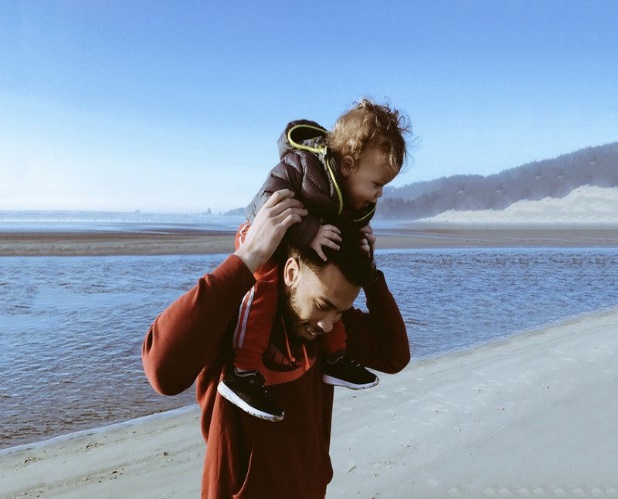 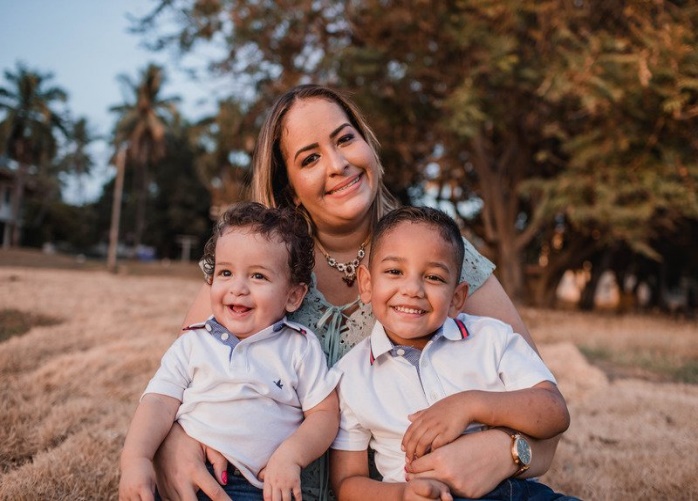 Las familias monoparentales han aumentado en 2019 a medida que crece el número de divorcios.El 34 por ciento de las mujeres deciden ser madres sin tener pareja y prefieren educar a sus hijos por sí mismas.Educar a los hijos, cuando se debe ejercer de padre y madre a la vez, es una tarea difícil, pero no imposible.Preguntas• ¿Crees que es difícil ser padre y madre a la vez?• ¿Qué impacto crees que tienen las familias monoparentales en los hijos?• ¿Qué sabes de otros cambios recientes en las familias en el mundo?                                         TARJETA A                                         TARJETA A ThemeAspects of Hispanic SocietySub-themeLos valores tradicionales y modernos